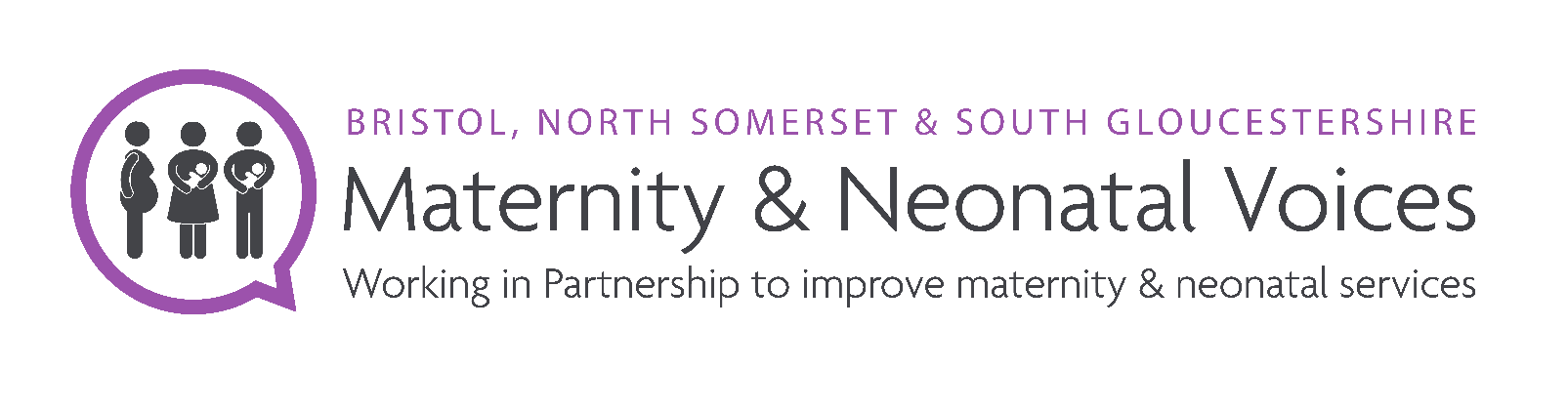 Job title - Community Engagement OfficerLocation - Hybrid: office/ local community/ home workingTerm - Fixed until 31st March 2026Starting salary - £28,407.00 (£15,355.00 pro rata)Hours - 20 hours a week, 25 days of leave entitlement (pro-rata) plus public holidaysResponsible to - The Bristol, North Somerset and South Gloucestershire (BNSSG) Maternity and Neonatal Partnership (MNVP) Lead and Healthwatch BNSSGRole summaryTo work with the MNVP Lead to embed an inclusive approach to understanding the health and care needs of residents and support the delivery of MNVP workplan priorities. Work collaboratively with the Integrated Care Board’s (ICB) local services of Maternity and Neonatology (LMNS – Local Maternity and Neonatal System).Engage with individuals, groups, and communities, particularly working to amplify those whose voices may be less heard. Use a range of engagement and coproduction methods to gather information and listen to feedback from communities. Build a network of connections with under-represented groups to ensure MNVP shares the voice of individuals to inform the improvement of services.Record, collate and share accurate public feedback, produce professional reports, verbal & written briefings that affect the equity & inclusion of local services.Job descriptionTo engage with individuals, groups, and communities, especially those that may be considered ‘harder to reach‘, gathering robust information about the needs and experiences of people using care services during their pregnancy and after the birth of their children.To ensure a community orientated and co-production approach is applied to consultation and project engagement.To effectively collaborate with partners and stakeholders in the voluntary, community and social enterprise sector.To use a diverse range of engagement and consultation techniques, adapting these to ensure they are appropriate for specific audiences.To provide written and verbal feedback to groups and meetings.To produce professional, accurate and informative report sharing intelligence with relevant partners and service providers.To use online systems for the recording of engagement feedback including demographics information.To maintain and provide information as required in relation to performance and outcomes monitoring.To represent MNVP at partnership events, networks, and forums where appropriate.To support individuals to obtain accurate information about relevant care services and refer to support services where appropriate.Be the point of contact for MNVP members and manage them as resources for activity and insights.General To uphold the values and principles of working of the host organisation, Healthwatch BNSSG.Maintain policies and adhere to requirements relating to equalities and diversity, mandatory training, DBS, confidentiality, safeguarding, information governance and data protection.To use creative techniques to gather views from all communities.Collect performance and monitoring information to support the achievement of agreed targets and outcomes within workplans.To undertake any such duties required by the MNVP Lead and those in your working agreement with Healthwatch including HR, financial governance and health and safety.Person specificationThis job description is not intended to be an exhaustive list but to indicate the main responsibilities. The role has a probation period, and employees will work flexibly throughout the year including school holiday and on other activities that may be requested. Partnership working will be in the hours 9-5pm Monday-Friday. There may be occasional evening and weekend work.Full driving license and access to a vehicle and entitlement to work in the UK are essential. You will need to pass a standard DBS check. ApplicationsApplicants should not send CVs but use the Form provided and set how you meet the Job Description and Person Specification provided. Please send the anonymous diversity monitoring record with your email, which will be separated from the form.Closing date and time is 5pm Thursday 4th July 2024. Please send it to mnvp@bnssg.co.uk or post it c/o Healthwatch BNSSG, Unit 21, Union Gallery (Middle Floor) The Galleries BS1 3XDInterviews will be held face to face in the week beginning 15th July 2024. The interview panel will be a representative from the Local Maternity and Neonatal Service and Healthwatch BNSSG.Qualifications and knowledgeEssentialDesirableApplication/InterviewA sound, basic level of education and a commitment to relevant developmentARelevant qualification to level 3 standard (e.g. Health & Social Care) or equivalent experienceAKnowledge and understanding of Equality & DiversityA & IUnderstanding of how to engage with a diverse range of individuals and communitiesA & IUnderstanding of health inequalities and the challenges faced by minority groupsA & IUnderstanding of the Health & Social Care sector within BNSSGA & IUnderstanding of how to use a co-production approachA & IInterest in women's family and children's healthA & IExperienceRecent experience of maternity services (last 3 years)Working in partnership with health, social care and third sector organisationsA & IEngaging with minority groups and underrepresented communitiesA & IUsing a range of different methods to gather public opinion and feedbackA & IMaintaining notes and drafting reportsA & IFacilitation of groups / meetingsA & ICoordination of volunteer membersA& ISkills & competenciesExcellent communication and people skillsA & ICommitment to ensuring representation for those individuals who are ‘harder to reach’A & ISelf-motivation and the ability to work without direct supervisionA & IGood organisational skills with the ability to plan and prioritiseA & ISensitivity, diplomacy, and a high degree of personal integrityIProficient in the use of IT, including the ability to use Microsoft Office 365 and survey softwareA & IAbility to lead discussions, develop and facilitate groups and gather relevant informationA & IOther/personal qualitiesIndependently mobile with the ability to travel across the BNSSG areaA & IReliable and flexible approach ICommitment to personal developmentICommitment to Equality, Diversity, Equity and InclusionA & ICommitment to working as part of a teamA & I